Информация о размещении рекламы в журнале «Мегамозг»Издание понравится юным умникам. Кроме несложных, ярко оформленных сканвордов, на его страницах вы найдете логические задачи, весёлые комиксы, загадки с подвохом и лабиринты. В каждом номере читателей ждёт новая викторина, урок рисования, японские и филиппинские сканворды, хитроумные головоломки, зашифрованные картинки. А ещё журнал раскрывает секретные шпионские приёмы и рассказывает, во что поиграть с друзьями. Над журналом работают опытные детские художники и составители.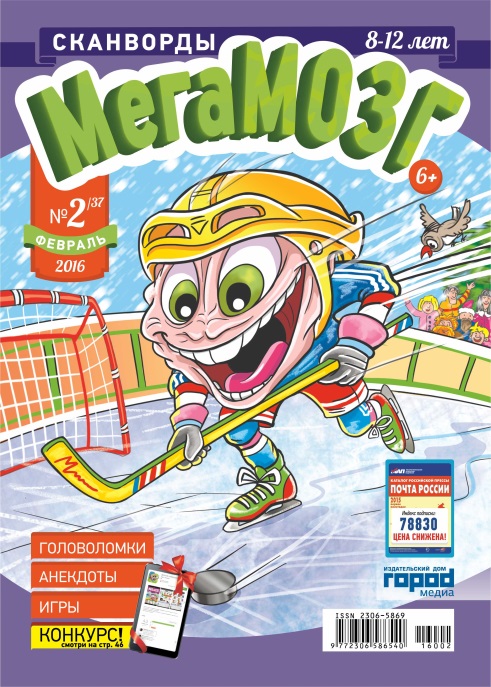     Формат— А4, тираж 50300 экз.     Периодичность— 1 раз в месяц    Обложка— полноцвет, мел. бумага 115 г    Внутренний блок— полноцвет, газ. Бумага, скрепка    Объем, полос— 52Тарифы на размещение рекламной информации в журнале «Мегамозг»**Существует система скидок в зависимости от количества и объема размещения рекламной информации. Дополнительная информация по размещению рекламы:Руководитель отдела рекламы ИД «Город Медиа» Филиппова Татьяна,8(383) 335-68-92 (вн. 121), 8-983-313-0100,fit@idgorod.ru, icq 487947631,www.idgorod.ruДоляПлощадь,см2Размеры макетов, мм.Размеры макетов, мм.Стоимость размещения, руб. (с НДС)Стоимость размещения, руб. (с НДС)Стоимость размещения, руб. (с НДС)ДоляПлощадь,см2горизонт.вертикал.Внутренняяполоса2ая и 3ястр. обложки4ая стр. обложки1556-195*2701610026200285001/287*235173*11788001440015600